Publicado en Madrid el 05/04/2021 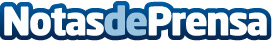 El último avance de los estabilizadores de fachada logra mantener el valor arquitectónico de los edificiosEl último avance en estabilizadores de fachada permite mantener el valor histórico y arquitectónico del edificio y a su vez la estética del entorno, según se desprende del catálogo de sistema de "Estabilizadores de Fachada: La solución para la rehabilitación" realizado por INCYEDatos de contacto:INCYE+34 91 555 6104Nota de prensa publicada en: https://www.notasdeprensa.es/el-ultimo-avance-de-los-estabilizadores-de Categorias: Inmobiliaria Innovación Tecnológica Arquitectura http://www.notasdeprensa.es